CAMBODIA – Siem Reap – Viroth’s Villa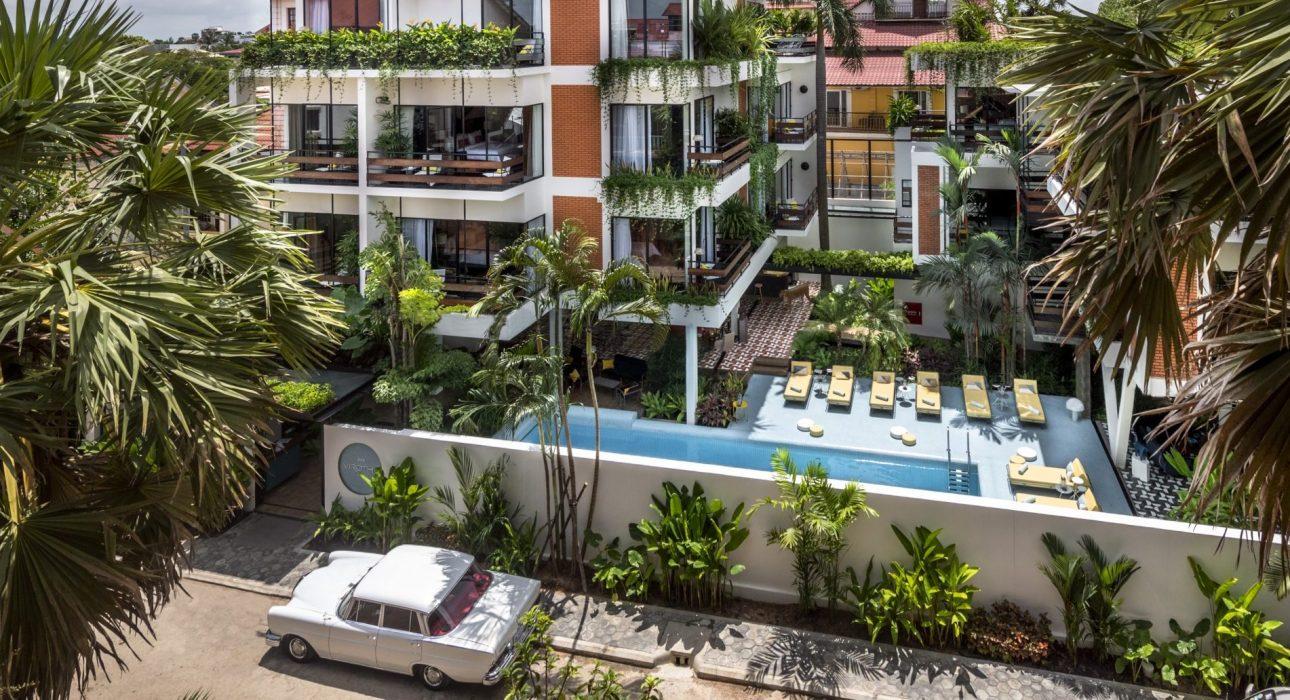 Over ViewThemeClassic, Family, SustainableCountry - CityCambodia - Siem ReapMarket segmentGroups, Thematic LeisureOfficial category4*Easia categoryDeluxeTotal number of rooms19Price level$$$$DescriptionLocated in the city center of Siem Reap town, VIROTH’S VILLA is just 500 meters from Old Market the most tourist attractive place at night and 1.30 km from Angkor National Museum while from this villa to Angkor Wat temple the world famous heritage site  is only 6 km.VIROTH’S VILLA has an outdoor swimming pool, garden, a terrace, and a restaurant. This modern style villa featured 19 air-conditioned room with modern art and design. All rooms comes with air-conditioning, a flat screen TV with satellite channels, a seating area, a safety deposit box, and a private bathroom with a shower, a free toiletries, and hairdryer. VIROTH’S VILLA features some units with city views, and rooms with a balcony. The villa has two buildings, one building has 2 floors while another one has 3 floors. The accommodation offers a 24-hour front desk, airport transfer, room service, and free WIFI. The daily breakfast offers a la carte, continental or American options.Selling pointsVery lovely and charming villa with 19 air conditioning roomsVery well designed villa with modern art, spacious and clean roomWell-trained staff, smiling, friendly, and very helpfulThe villa with Travel Sustainable Level 3The villa that firmly takes action in supporting and working on sustainable actionThe villa is situated in the city centre of Siem Reap; it is just 500 m from Pub Street, while from the villa to Angkor Wat temple is only 6 km.SustainabilitySupplier ActionsProtection of Environment, Support local communities, Child ProtectionTime & TransportationRoomsEasia's recommend room typeDeluxe RoomStyle : ModernRoom Size : 32 sqmBed Configuration : 1 King or Twin with city view, balcony, air conditioning, Ensuite bathroom, flat screen TV, terrace, soundproofingExtra Bed : NoDeluxe Room with pool viewStyle : ModernRoom Size : 32 sqmBed Configuration : 1 King or Twin with pool view, balcony, air conditioning, Ensuite bathroom, flat screen TV, terrace, soundproofingExtra Bed : NoDeluxe Triple RoomStyle : ModernRoom Size : 35 sqmBed Configuration : 1 King or Twin + 1 Single with city view, balcony, air conditioning, Ensuite bathroom, flat screen TV, terrace, soundproofingExtra Bed : NoDeluxe Triple Room with Pool ViewStyle : ModernRoom Size : 35 sqmBed Configuration : 1 King or Twin + 1 Single with pool view, balcony, air conditioning, Ensuite bathroom, flat screen TV, terrace, soundproofingExtra Bed : NoJunior Suite Pool ViewStyle : ModernRoom Size : 45 sqmBed Configuration : 1 King with pool view, balcony, air conditioning, Ensuite bathroom, flat screen TV, terrace, soundproofingExtra Bed : YesRoom configurationConnecting roomsNoExtra bedYes , 1m x 2mKing bedYes, 1.80m x 2mQueen bedNoTwin bedsYes, 1m x 2mServices & FacilitiesServices24 hour reception, 24h security service, Airport transfer, Car rental, Complimentary bottle of water, Complimentary fresh towel, Dry Cleaning, Laundry service, Luggage Storage, Massage, Mobile phone, Room Service, Spa, Swimming Pool, Wake-up service, Wi-fi FreeFacilitiesAir Conditioning, Bar, Coffee Machine Facilities, Fan, Flat screen TV, Full Board - B/L/D, Garden, Hair Dryer, In-Room safe, Internet, Massage room, Outdoor swimming pool, Restaurant, Safety Box, satellite LCD TV, Shower With Hot Water, Terrace, UmbrellaDisabled FacilitiesNo disable accessRestaurant informationVIROTH’S RestaurantBreakfast: 6:30 AM to 10:30 AM with a la carte, continental or American optionsLunch: 11:00 AM to 2:30 PMDinner: 5:30 PM to 10:00 PMRoom Service: 7:00 AM to 10:00 PMCapacity: 20 seatsVIROTH’S BarOpen daily from 10:00 AM until 10:00 PM with a capacity of 8 seatsSwimming PoolOpen daily from 7:00 AM until 10:00 PMPhotosHotel Photos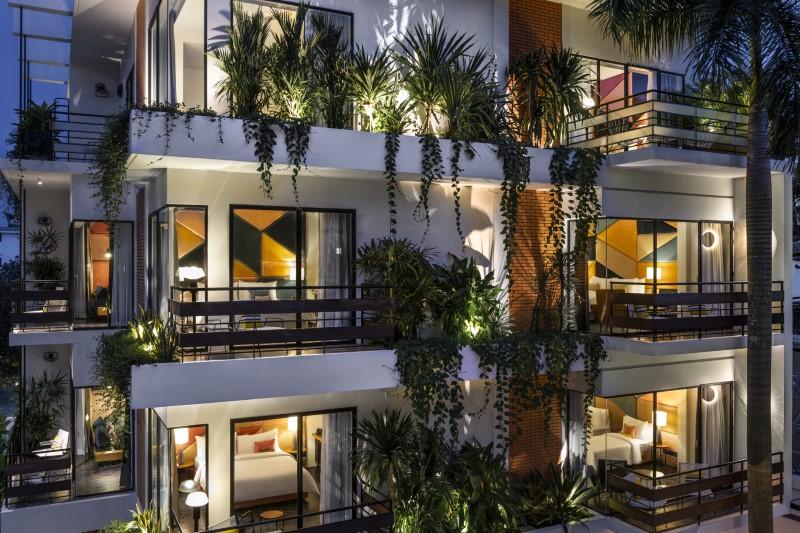 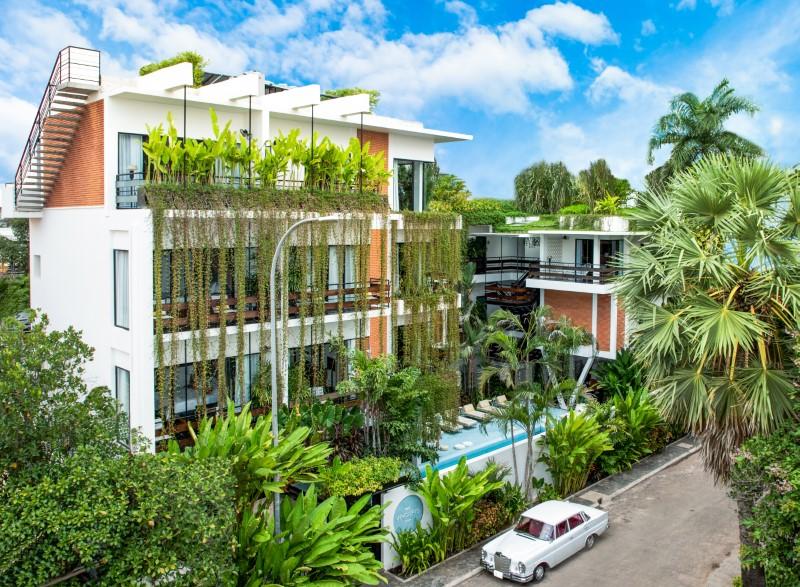 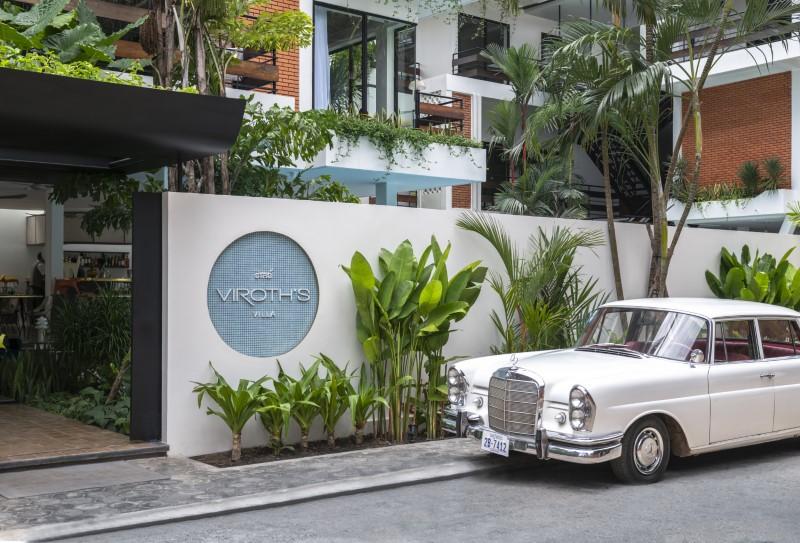 Rooms photos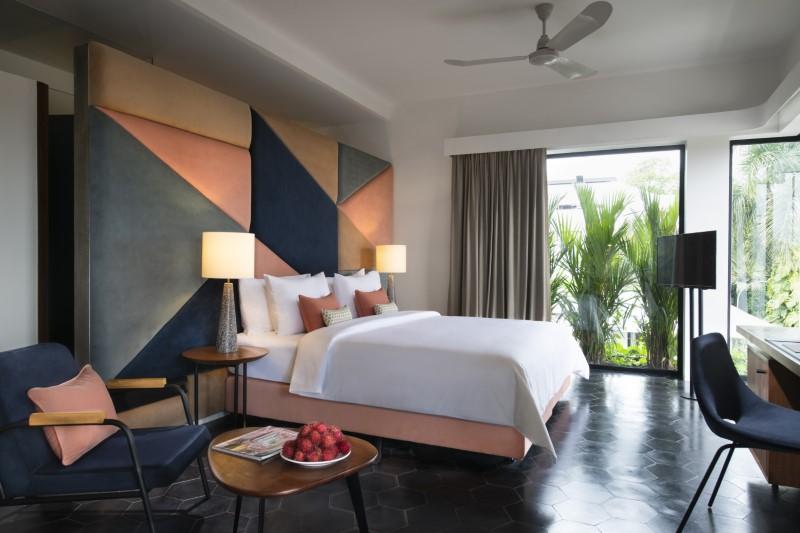 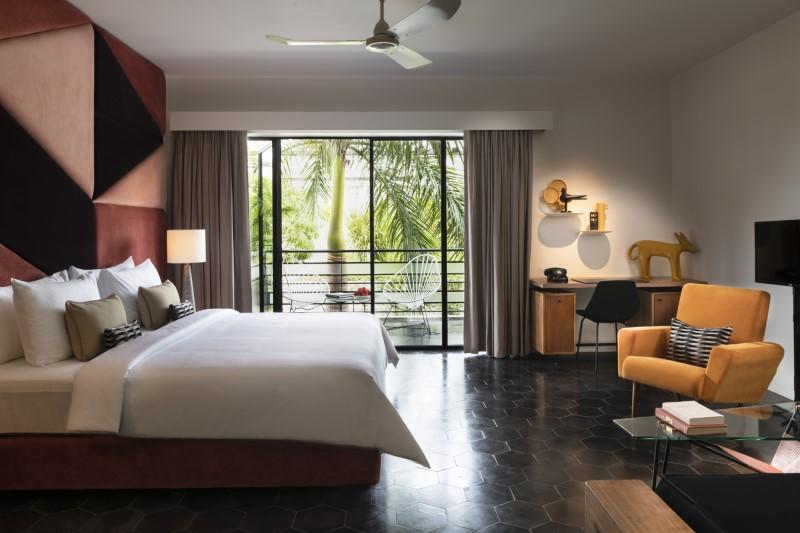 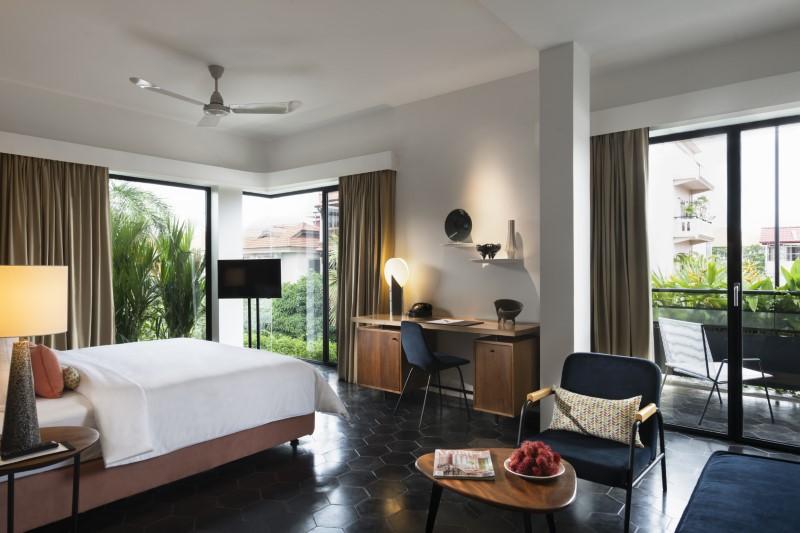 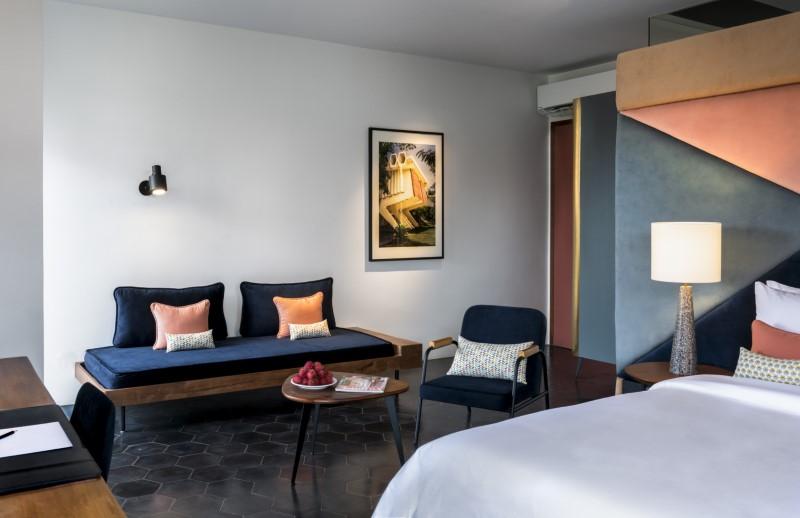 Restaurant photos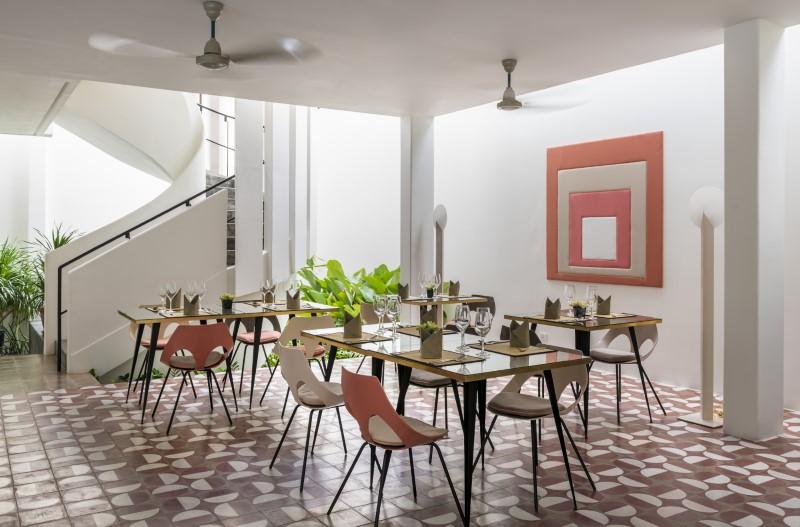 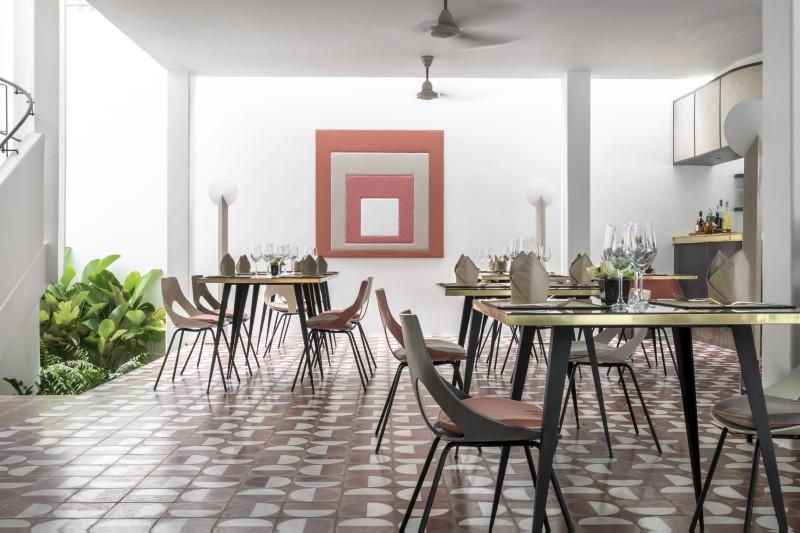 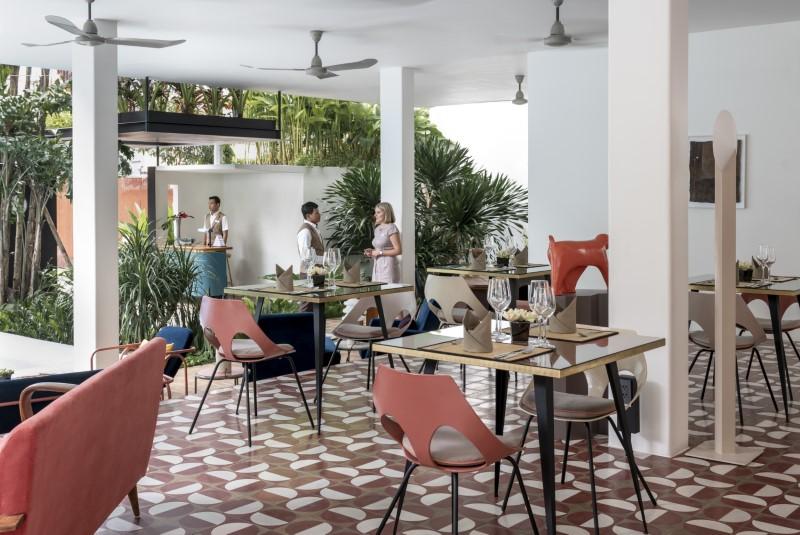 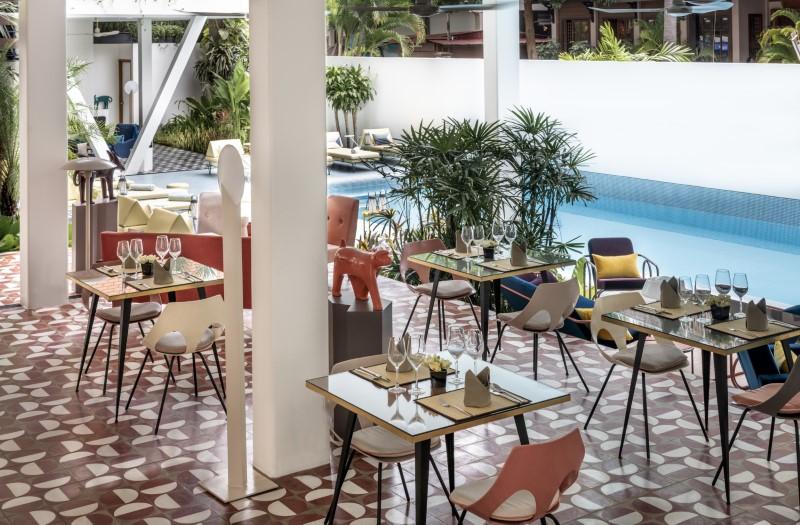 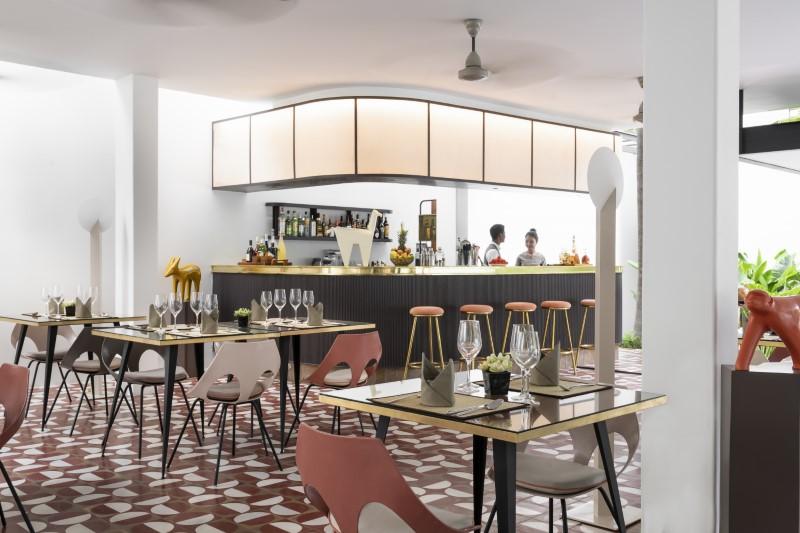 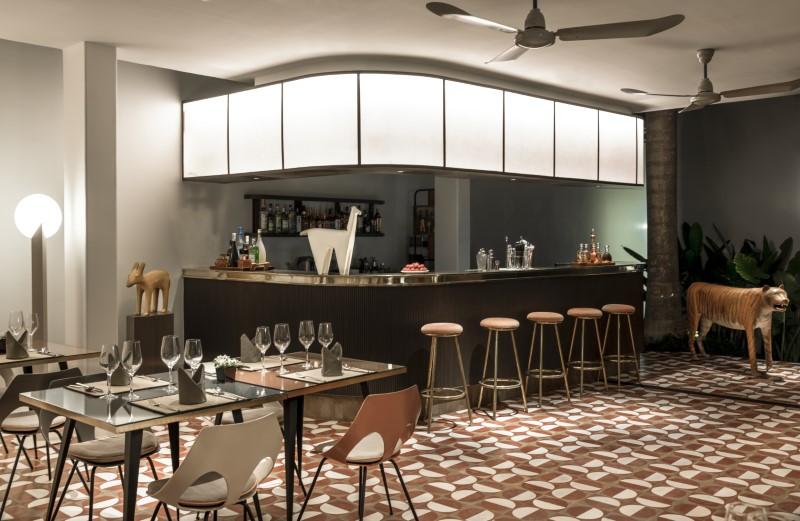 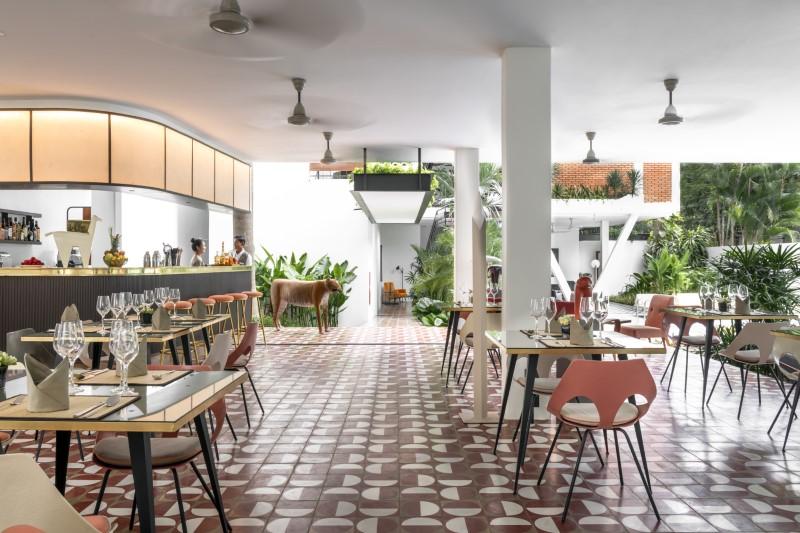 Services & facilities photos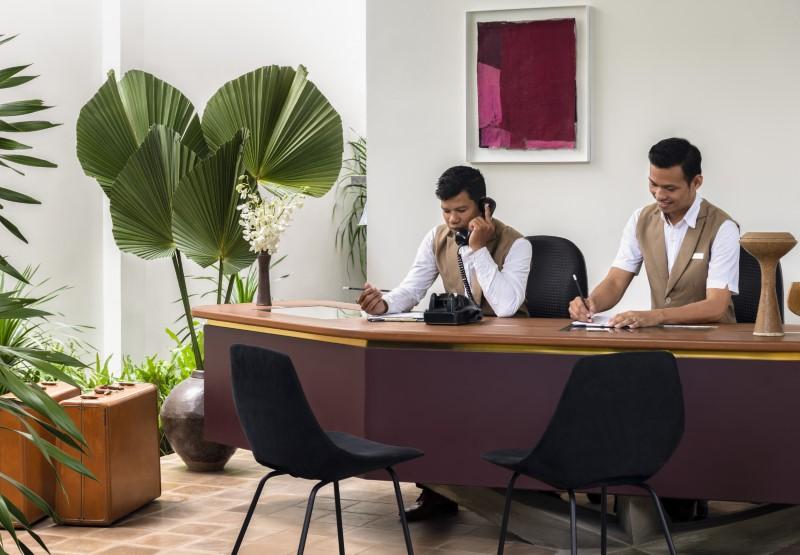 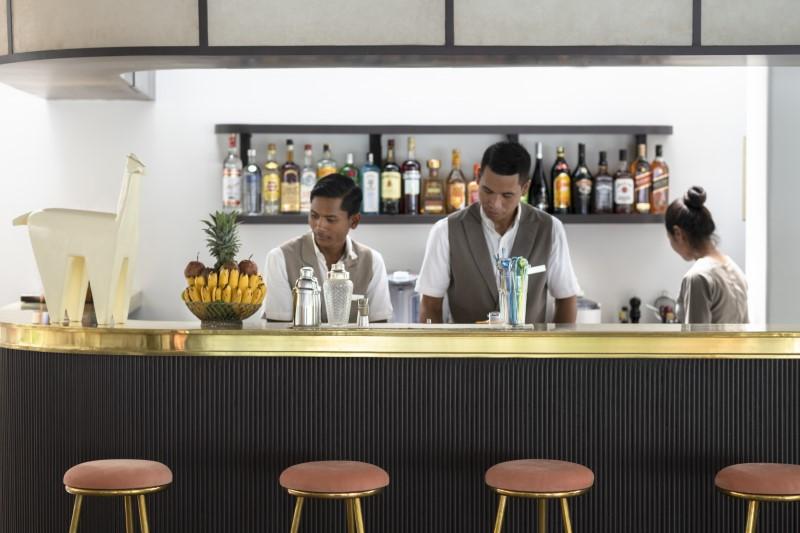 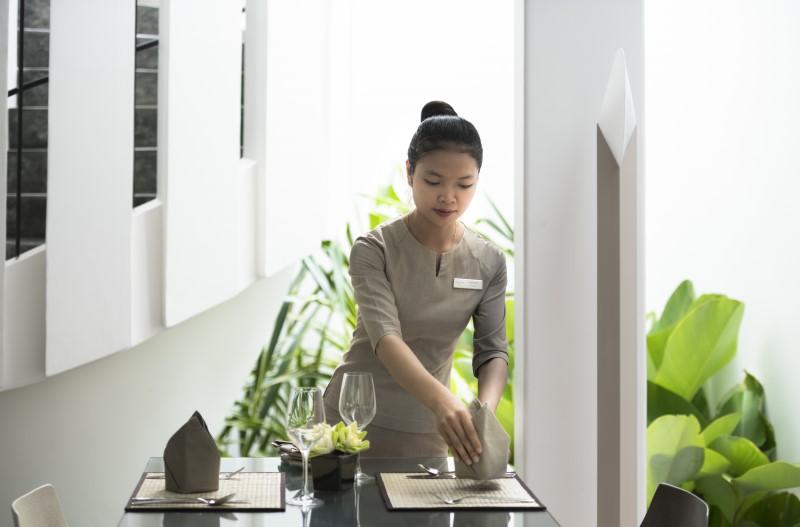 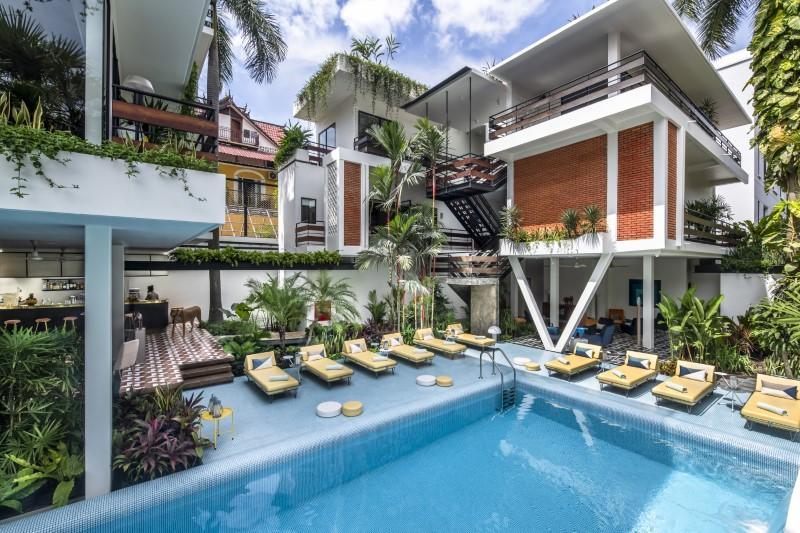 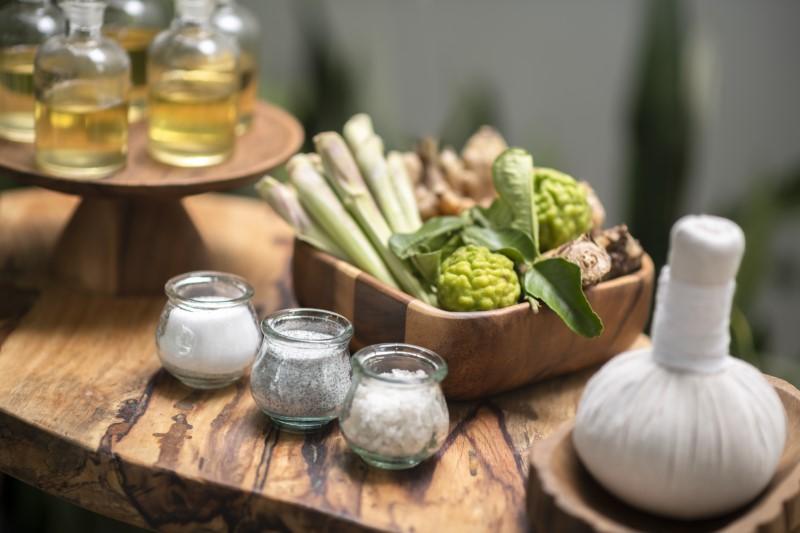 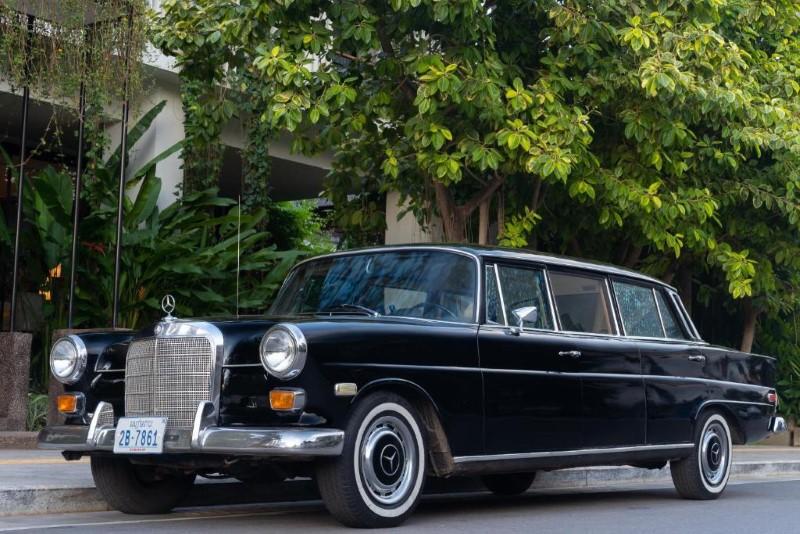 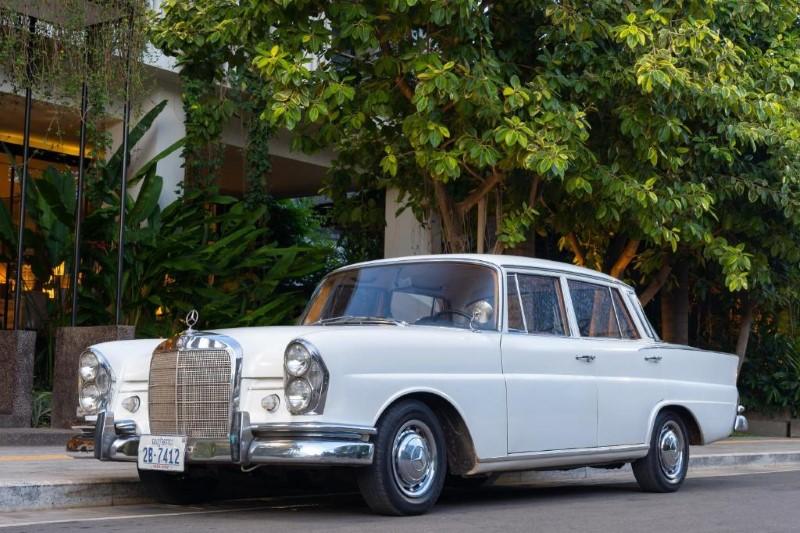 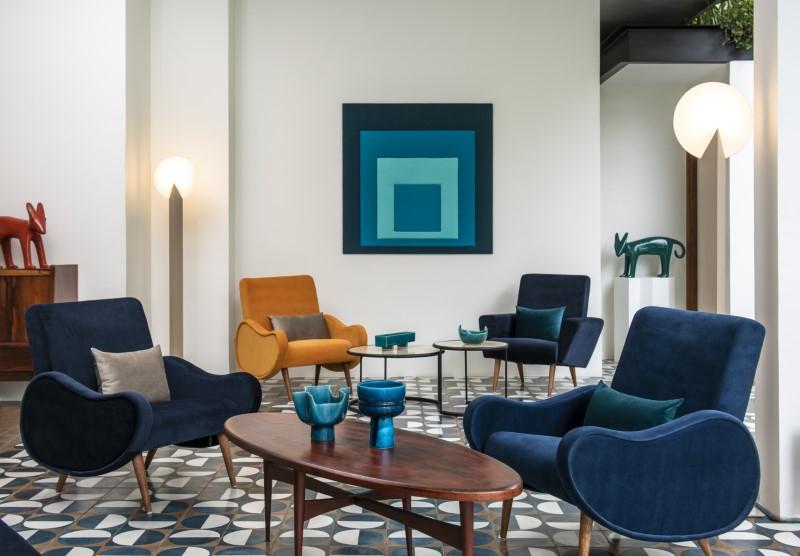 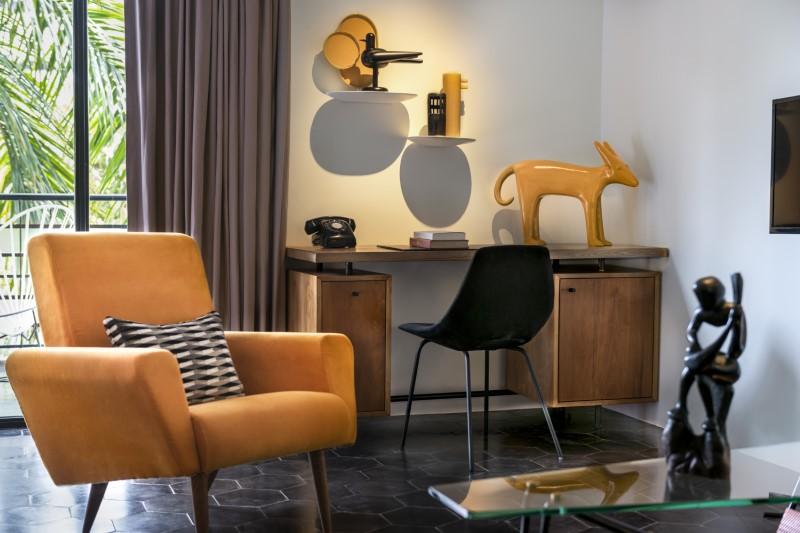 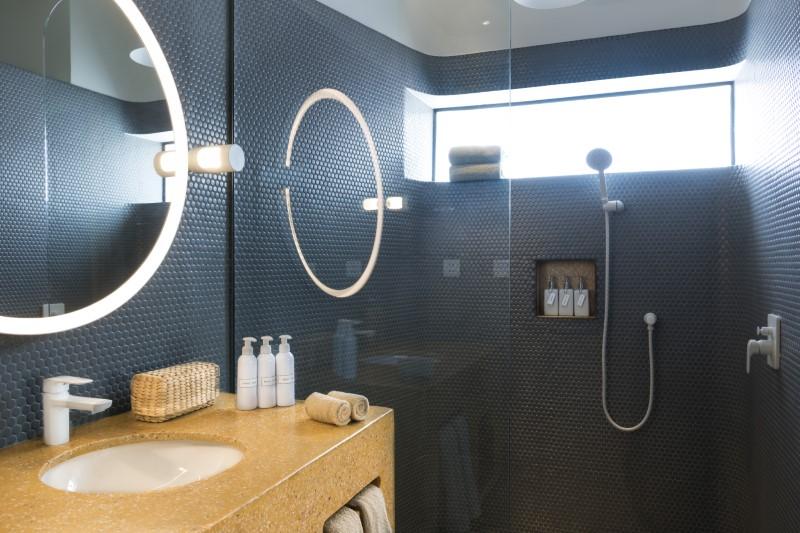 Easia Travel Head OfficeFromToByDistanceDurationRoad conditionVIROTH’S VILLAOld MarketTuk Tuk500m5 mnGoodVIROTH’S VILLAAngkor National MuseumTuk Tuk1.30km7 mnGoodVIROTH’S VILLAPhnom Kroam – Tonle SapCar15km30 mnGoodVIROTH’S VILLAAngkor Wat templeCar6km10 mnGoodVIROTH’S VILLARoluos Group TempleCar15km30 mnGood